A GOOD DAY TO DIE HARD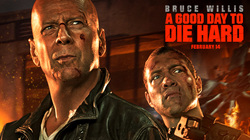 His Thoughts: A bit of a letdown. After the third Die Hard I thought the series had died, but Live Free or Die hard was absolutely awesome! I really thought the series had a couple more in it, but this movie proves it really doesn’t. The sound in this movie was weak (I don’t remember a single song…) and the storyline was predictable and flat. Bruce Willis makes his half a dozen “old white guy” jokes which get old very fast, and his “younger version of himself pass the torch onto guy” did not have what it takes to continue on with the series. All in all a very mediocre cash grab attempt at an action movie; nothing really special or unique to set this one apart from a massive genre.
Her Thoughts: I am normally okay with "guy movies" but I found this one to be pretty bad... I couldn't believe how old Bruce Willis looked and acted. The story was pretty boring and I didn't like the son... Micah and I watched the first three movies in the Die Hard series before we went to see this one and I was reminded how much I enjoyed them (especially the first). I would not watch this one again however.Grown–up’s Movie:HISHERAVG1. Appropriate levels of sexuality?9992. Appropriate levels of language?8.58.58.53. Appropriate levels of violence?9994. Entertainment value for females?77.57.255. Entertainment value for males?7.58.586. Teaching moments, role models, moral of story?7777. Is it a “classic”? (Replay value?)9998. Audio/Visual effects?7779. Not too cliché (unique and witty, not too slapstick)66.56.2510. Climax/Resolution/Ending?666GRAND TOTALS:77%